DÜZCE ÜNİVERSİTESİSANAT TASARIM VE MİMARLIK FAKÜLTESİMÜZİK BÖLÜMÜÖZEL YETENEK SINAVI KILAVUZU (2018-2019)TanımlarBu kılavuzda geçen;a) AOBP: Adayın Ağırlıklı Orta Öğretim Başarı Puanını, b) Bölüm: Düzce Üniversitesi Sanat, Tasarım ve Mimarlık Fakültesi Müzik Bölümünü,c) TMASD: Türk Müziği Ana sanat Dalını,ç) Dekan: Düzce Üniversitesi Sanat, Tasarım ve Mimarlık Fakültesi Dekanını,d) Dekanlık: Düzce Üniversitesi Sanat, Tasarım ve Mimarlık Fakültesi Dekanlığını, e) Fakülte: Düzce Üniversitesi Sanat, Tasarım ve Mimarlık Fakültesi Fakültesinif) GBP: Genel Başarı Puanı; Adayın Standartlaştırılmış ÖYGS puanı (ÖYSP-SP), AOBP ve TYT Puanının bu yönergede açıklanan yönteme göre hesaplanmasıyla elde edilen kesin kayıt için sıralama ile belirlenen yerleştirme puanını,g) ÖSYS: Öğrenci Seçme ve Yerleştirme Sistemini,ğ) ÖSYM: Öğrenci Seçme ve Yerleştirme Merkezini,h) ÖYGS: Özel Yetenek Giriş Sınavını,ı) ÖYSP: Özel Yetenek Sınavı Puanını,i) ÖYSP-SP: ÖYSP Standart Puanını,j) Rektörlük: Düzce Üniversitesi Rektörlüğünü,k) Senato: Düzce Üniversitesi Senatosunu,l) Üniversite: Düzce Üniversitesinim) Yönetim Kurulu: Üniversite/Fakülte Yönetim Kurulunu,n) TYT: Temel Yeterlilik Testio)YP: Yerleştirme Puanınıifade eder.Ön Kayıt BilgileriMüzik Bölümüne ön kayıtlar, 06-10 Ağustos 2018 tarihleri arasında http://muzikbasvuru.stf.duzce.edu.tr/ adresinden online olarak yapılacaktır. Başvurular son gün saat 16:30’a kadar devam edecektir. Şahsen ve posta yoluyla yapılan başvurular kabul edilmeyecektir.Ön kayıtta istenen belgelerKayıt esnasında adaylardan T.C. kimlik numarası ve diğer nüfus kayıt bilgileri, mezun olduğu lise, bölüm\ alan bilgisi, 2018 TYT puanı,  iletişim bilgileri, bölüm tercihleri ve dijital ortama aktarılmış vesikalık fotoğraf istenmektedir. Vesikalık fotoğraf, adayların son altı ay içerisinde, yüzü açık, kolaylıkla tanınmalarını sağlayacak şekilde cepheden çekilmiş, net ve uygun çözünürlükte dijital ortama jpg formatında aktarılmış bir fotoğraf olmalıdır. Adayların, cepheden olmayan ve yüzlerini kapatabilecek güneş gözlüğü ve benzeri ögelerle birlikte çektirilen vesikalık fotoğraflar kabul edilmeyecektir.ÖNEMLİ: Adayların başvuru bilgi ve belgelerinde gerçeği yansıtmayan herhangi bir durum görüldüğünde, aday sınavı kazanmış olsa dahi, sınavı iptal edilir ve hakkında kanuni işlem başlatılır.KontenjanMüzik Bölümü	 : 18 kişi Engeklli aday kontenjanı    :  2 (%10)Ön Kayıt KoşullarıÖn kayıt yaptırabilmek için lise veya dengi bir ortaöğretim kurumundan (kesin kayıt tarihine kadar) mezun olan ve 2018 TYT’den en az 150 (Ortaöğretim Başarı Puanı=OBP eklenmeden) veya daha fazla puan almış olan adaylar başvurabilir.Merkezi yerleştirme ile bir yükseköğretim programına kesin kayıt hakkı kazanmış adaylar da ön kayıt yaptırabilirler.Engelli adaylar için ön kayıtta bildirilen engel durumu bilgisi geçerlidir. TYT’den en az 100 puan veya üzerinde puan almış olanlar başvurabilirler. Verdikleri bilgileri doğrulayan bir Devlet veya Üniversite hastanesinden alacakları sağlık raporlarının onaylı bir örneğini 1 Ağustos 2018 Çarşamba günü sınav başlama saatinden 30 dakika öncesine kadar Öğrenci İşleri Birimine teslim etmek zorundadırlar. Belgelerini teslim etmeyen öğrenciler sınava alınmaz ve başvuruları geçersiz sayılır. 2018-TYT’den en az 150 puan almamış olmaları durumunda sınava alınmazlar ve 150 puan üzeri alan adayların değerlendirme işlemleri diğer öğrencilerle aynı şartlarda yapılır. Başka bir yükseköğretim kurumunda disiplin suçu nedeniyle çıkartılmış bulunanlar ön kayıt yaptıramazlar. Alan içi kabul edilecek Ortaöğretim Alan Kodları, Yönetim Kurulunun kararı ile belirlenmiş olup aşağıdaki gibidir. Alan İçi Kabul Edilecek Ortaöğretim Alan KodlarıAdaylardan sınav ücreti alınmayacaktır.Sınava Giriş BelgeleriAdayların özel yetenek sınavına girebilmeleri için aşağıdaki belgeleri yanlarında bulundurmaları zorunludur:a)  Sınav Giriş Belgesi (İnternet kayıt çıktısı)*   b) Fotoğraflı, onaylı özel kimlik belgesi (TC kimlik numaralı nüfus cüzdanı, sürücü belgesi veya pasaport).*Ön kaydını yaptıran aday internet üzerinden kayıt çıktısını alır. Bu belge Sınava Giriş Belgesi olarak kabul edilir. Adaylar sınav günlerinde sınava giriş belgesiyle birlikte resmi kimlik (Nüfus cüzdanının aslı veya pasaport) belgelerini de yanlarında getirmek zorundadır. Nüfus cüzdanı veya pasaportu yanında olmayan adaylar sınavlara alınmayacaktır.Sınava Gelirken Getirilecek Malzeme ve BelgelerAdaylar performans sergileyecekleri enstrüman ve notalarını getirmek durumundadır. Sınavda uygulanacak kurallara) Adaylar sınav salonlarına hiçbir şekilde ses ve görüntü kaydedici cihaz, cep telefonu, kamera ve benzeri elektronik aygıtlarla giremez.b) Sınav sırasında kurallara uymayanların, sınavın herhangi bir aşamasına katılmayanların, sınav disiplinini bozanların sınavları geçersiz sayılır.c) Sınavların herhangi birine katılmayan adaylar için mazeretleri ne olursa olsun yeni sınav yapılmaz.ç) Sınav yoklaması; sınav giriş belgesi ve T.C. kimlik numaralı özel kimlik belgelerinden birisi (nüfus cüzdanı, süresi geçmemiş pasaport, ehliyet ve kurum kimliği gibi fotoğraflı resmi kimlik belgelerinden herhangi biri) ile kontrol edilerek yapılır.d) Sınav sırasında doğabilecek teknik aksaklıklar ya da talepler konusunda adaylar, sınav komisyonu başkanına ve/veya bölüm başkanlığına taleplerini bildirebilirler.SınavlarSanat Tasarım ve Mimarlık Fakültesi Müzik Bölümü 2018‒2019 Özel Yetenek Sınavları 1-2-3-4  Ağustos 2018 tarihleri arasında yapılacaktır. Not: Sınav başvuru sayısı ve sınav akışına istinaden sınavlar belirlenen son tarih ve saatten önce ya da sonra bitirilebilir. Gerekli duyurular fakülte web sayfası ve panolarında yapılacaktır.Özel Yetenek Giriş Sınavı, eleme ve seçme niteliğinde olup 2 (iki) aşamalı olarak yapılır. Bu aşamalarda adayların müziksel özel becerileri (ses ve çalgı ile performans), müziksel işitme ve müzik hafızası düzeyleri ölçülerek değerlendirilir.Sınav AşamalarıBirinci Aşama Giriş Sınavı: Ön kayıt yaptıran tüm adaylar, fakülte web sayfasında ilan edilen tarih, gün ve saatte, müziksel özel beceri (ses ve çalgı ile) performansı ve müziksel işitme ve hafıza (ritim ve melodi) performansı sınavına bireysel olarak sırayla alınırlar.Birinci aşama sınavı 100 puan üzerinden değerlendirilir. Bu 100 puan, müziksel özel beceri (ses ve çalgı ile ) performansının %50’si, müziksel işitme ve hafıza (ritim ve melodi) performansının % 50’si olmak üzere iki değerlendirmenin toplamı ile elde edilir. Birinci aşama giriş sınavında 100 (yüz) puan üzerinden 60 (altmış) ve üzeri puan alan adaylar ikinci aşama giriş sınavına girmeye hak kazanırlar. Sınavın bu bölümüne girmeyen adaylar, ikinci aşamaya alınmaz. İkinci aşamaya geçmeye hak kazananların listesi Fakülte web sitesi ve panolarında ilan edilir.İkinci Aşama Giriş Sınavı: Adaylar müziksel özel beceri (ses ve çalgı ile) performansı, müziksel işitme ve müziksel hafıza (ritim ve melodi) performansı sınavına bireysel olarak sırayla alınırlar. İkinci aşama sınavı 100 puan üzerinden değerlendirilir. Bu 100 puan, müziksel özel beceri (ses ve çalgı ile ) performansının %75’i, müziksel işitme ve hafıza (ritim ve melodi) performansının % 25’i olmak üzere iki değerlendirmenin toplamı ile elde edilir. İkinci aşama giriş sınavından 70 (yetmiş) puan ve üstü puan alan adaylar başarılı sayılarak değerlendirmeye alınır. 70 puanın altında kalan adayların puanları ilan edilmez.Özel Yetenek Sınavı Aşamaları Değerlendirme Kriterleri(1) Birinci aşama giriş sınavı değerlendirme puan tablosu aşağıdaki şekildedir:(2) İkinci aşama giriş sınavı değerlendirme puan tablosu aşağıdaki şekildedir:Sınav TakvimiNot: Sınav akışına istinaden sınavlar belirlenen son tarih ve saatten önce ya da sonra bitirilebilir. Gerekli duyurular fakülte web sayfası ve panolarında yapılacaktır.Adres: Çiftepınarlar mahallesi, Sanat, Tasarım ve Mimarlık Fakültesi, Konuralp, DÜZCETel: +90 380 542 12 64Kesin Kayıt Hakkı Kazanan Adayların BelirlenmesiÖzel Yetenek Sınavının İkinci Aşamasında 100 puan üzerinden 70 ve üzeri puan alan adaylar YP puanlarına göre en yüksek puandan başlamak üzere kayıt listesinde sıralanır. Adayın Özel Yetenek Sınavı ile Fakülteye yerleştirilmesinde esas olan puanın hesaplanması için aşağıdaki üç puan belli ağırlıklarla çarpılarak toplamı alınır.a) ÖYSP Standart Puanı (ÖYSP-SP) b) Ortaöğretim Başarı Puanıc) 2018-TYT Puanı (TYT-P) Özel Yetenek Sınavı Puanının (ÖYSP) ağırlıklandırmaya girebilmesi için bu puanların standart puanlara çevrilmesi gerekir. ÖYSP’lerin standart puana çevrilmesi için önce ÖYSP dağılımının ortalaması ve standart sapması hesaplanır, daha sonra da her aday için aşağıdaki formül kullanılarak ÖYSP Standart Puanı hesaplanır. 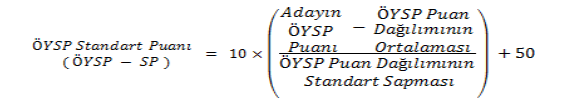 Bu durumda her adayın bir ÖYSP Standart Puanı (ÖYSP-SP) olacaktır. ÖYSP-SP dağılımının ortalaması 50, standart sapması 10’dur. Yerleştirmeye esas olacak puan (Yerleştirme puanı = YP) aşağıdaki formül kullanılarak hesaplanır.Aday aynı alandan geliyorsa (30.03.2012 tarihi itibarıyla bir mesleğe yönelik program uygulayan ortaöğretim kurumlarından mezun olan veya belirtilen tarih ve öncesinde öğrenim görmekte olan öğrenciler için uygulanacaktır. İlgili ortaöğretim kurumuna 30.03.2012 tarihinden sonra kayıt olan adaylar için uygulanmayacaktır.)       YP = ( 1,17 x ÖYSP-SP ) + ( 0,11 x OBP ) + ( 0,22 x TYT-P ) + ( 0,03 x OBP ) Aday diğer alanlardan geliyorsa        YP = ( 1,17 x ÖYSP-SP ) + ( 0,11 x OBP ) + ( 0,22 x TYT-P ) 2017-ÖSYS puanları ile bir yükseköğretim programına yerleştirilen veya özel yetenek sınavı sonucu kayıt olan adayların ortaöğretim başarı puanlarına ilişkin katsayıları yarıya düşürülür. Adaylar YP puanlarına göre en yüksek puandan başlamak üzere sıralanır ve kontenjan sayısı kadar aday sınavı kazanmış olur. Yukarıdaki formülde Yerleştirme Puanının hesaplanmasında ÖSYM tarafından değişiklik yapılması durumunda değerlendirme yeni formüle göre düzenlenir. 2017-ÖSYS puanları ile bir yükseköğretim programına yerleştirilen veya özel yetenek      sınavı sonucu kayıt olan adaylar, 2018-YKS puanları ile bir yükseköğretim programına yerleştirilirken OBP’ye  uygulanacak katsayılar yarıya düşürülecektir.            2017-ÖSYS’de özel yetenek sınavı sonucu kayıt olanların bilgisi, Yükseköğretim Bilgi         Sisteminden (YÖKSİS) alınacaktır.Yükseköğretim Yürütme Kurulunca, 2017-ÖSYS ile bir yükseköğretim programına kayıt hakkı kazanan ancak, ortaöğretim kurumlarından mezun olamayarak bütünleme veya tek ders sınava girecek adayların da 2017 kayıt tarihlerinde yükseköğretim kurumlarına geçici kayıtları yapılmasına, bu adayların mezun olduklarına ilişkin belgelerini 29 Aralık 2017 tarihine kadar yükseköğretim kurumuna ibraz etmeleri halinde asıl kayıtlarının yapılmasına, bu tarihe kadar mezun olduklarını belgelemeyenlerin geçici kayıtlarının silinmesine ve bu durumda olup belirlenen kayıt tarihlerinde geçici kayıtlarını yaptırmayan adayların kayıtlarının yapılmayacağına karar verilmiştir. Bu karar gereği; 2017-ÖSYS için lise son sınıf öğrencisi durumunda eğitim bilgisi mevcut olup, 2017-ÖSYS’de bir yükseköğretim programına yerleştirildiği hâlde belirtilen tarihe kadar mezun olamadığı için yerleştirildiği programa kayıt yaptıramayan adaylardan, 2018-YKS’ye başvuranların OBP’lerinin çarpılacağı katsayılar yarıya düşürülmeyecektir. Bu durumdaki adayların MEB e-okuldaki bilgileri dikkate alınacağından adayların ayrıca ÖSYM’ye dilekçe/belge göndermesi gerekmemektedir.Engelli adaylar için Kesin Kayıt Hakkı Kazanan Adayların BelirlenmesiEngelli adaylar TYT puanları değerlendirmeye katılmadan (ÖSYM kılavuzlarında yer alan Yerleştirme Puanı hesaplamasındaki formül kullanılmadan) Özel Yetenek Sınavı puanına göre değerlendirilir.Özel Yetenek sınavını kazanan ancak engelli öğrenciler için ayrılan kontenjana yerleşemeyen adaylar, engelli kontenjanı için yedek öğrenci olarak belirlenecektir.İlgili programa başvuran engelli öğrenci kontenjanının ayrılan kontenjandan fazla olması durumunda, özel yetenek sınavını kazanan ancak ayrılan kontenjana yerleşemeyen adaylar, ÖSYS Puanının değerlendirmeye katılan diğer öğrenciler ile birlikte ÖSYS puanlaması dahil edilerek değerlendirmeye tabi tutulacaktır.İlgili programda engelliler için ayrılan kontenjanın dolmaması halinde, bu kontenjan diğer öğrenciler için ayrılan kontenjana eklenecektir. Sınav Sonuçlarının İlanıAsil ve yedek listelerin belirtildiği sınav sonuçları 6 Eylül 2018 tarihinde Düzce Üniversitesi Sanat Tasarım ve Mimarlık Fakültesinin web sayfasında ve panolarında ilan edilir. Adaylara şahsen bir duyuru yapılmaz. Listelerin ilanından sonra verilen tarihler arasında asil adayların kayıtları yapılır. Kontenjanların dolmaması halinde ilan edilen yedek listeden kayıtlara devam edilir. Yedek listeleri Fakülte web sitesinde ve panolarında ilan edilir. Not: Yedek liste kontenjanın % 50’si kadardır.Kesin kayıt işlemleri Düzce Üniversitesi Sanat, Tasarım ve Mimarlık Fakültesi Öğrenci İşleri Birimi tarafından yürütülür.Sınav Sonucuna İtirazSınava girip başarısız olan adaylar, sonuçların ilanından sonraki 5 (beş) iş günü içinde sonuçlara itiraz için Fakülte Dekanlığına başvurabilir. Bu süreyi geçiren adayların başvuruları işleme konmaz. Dekanlık, Yönetim Kurulu onayı ile itirazları değerlendirmek üzere en az 3 öğretim elemanından oluşan İtiraz Komisyonu oluşturur. Komisyon değerlendirmesini itiraz başvurularının bitiminden sonraki 2 (iki) iş günü içinde değerlendirir ve sonucu yazılı olarak Dekanlığa iletir. Dekanlık, Yönetim Kurulu kararıyla itiraz değerlendirme sonucunu adaya yazılı olarak bildirir.Kesin KayıtAsil olarak kazanan adaylar için kesin kayıtlar: 10-12 Eylül 2018 tarihleri arasında çalışma saatleri içerisinde (08:00 ‒ 17:00) yapılacaktır. (hafta sonu kayıt kabul edilmeyecektir).Yedek Kayıtlar: 13-17 Eylül 2018 tarihleri arasında yapılacaktır. (1) Kesin kayıt hakkını kazanan adaylar ilan edilen kayıt süresi içinde gerekli belgeleri eksiksiz olarak kayıt yerine teslim etmek suretiyle kayıtlarını yaptırırlar.(2) Kesin kayda hak kazanan ve ilan edilen listede belirtilen süre içinde kayıtlarını yaptırmayan (son gün saat 17:00’den sonra gelen adaylar kesinlikle kabul edilmez) veya gerekli belgeleri kayıt bürosuna teslim etmeyenlerin kesin kayıt hakları sona erer.(3) Boş kalan kontenjan kadar yedek listedeki adayların ilanı Fakülte web sayfası ve panolarından duyurulur. İlan edilen tarihlerde kaydını yaptırmayan adaylar hakkını kesin kayıt hakkını kaybetmiş sayılır. (4) Bu kılavuzda belirtilen koşulları taşımayan adayların başvuruları geçersiz sayılır. Koşulları taşımadığı halde sınavlara katılan veya kayıt yaptıran adayların sınav sonuçları ve kayıtları iptal edilir. Gerekli koşulları taşımadıkları sonradan anlaşılan adaylar ile bu koşulları daha sonra kaybeden adayların kayıtları silinir.Kesin Kayıt için Gerekli Belgeler Lise Diplomasının aslı ya da yeni tarihli Geçici Mezuniyet Belgesinin aslı ve 1 adet fotokopisiT.C. kimlik numarası olan fotoğraflı nüfus cüzdanının fotokopisi,Adayın son 6 (altı) ay içinde çekilmiş 4,5x6 ebadında 6 adet vesikalık fotoğrafı,2 (iki) adet A-4 ebadında büyük beyaz zarf ve 6 (altı) adet 1,25TL.’lik posta puluAskerlik çağına gelen 1993 ve öncesi doğumlu erkek öğrencilerin üniversitede eğitim-öğretim için Askerlik Şubesinden alacakları Askerlik Durum Belgesini getirmeleri zorunludur. Askerliğini yapmış olan öğrencilerin Terhis Belgesinin aslını veya fotokopisini, askerlik görevinden muaf (sağlık, engel sorunları vb. nedeniyle) olanların Muafiyet Belgesinin aslı veya fotokopisini getirmeleri gerekmektedir. ( "Askerlik Durum Belgesi Sorgulama" adresinden askerlik durumu öğrenilebilir.) 2018 YGS Sonuç Belgesi,Not: Adaylar, kayıt için gerekli belgelerle bizzat veya temsilcileri tarafından noter tasdikli vekâletnameleriyle başvurabilirler. Eksik belge veya posta ile kayıt kabul edilmez.KILAVUZDA YER ALMAYAN DURUMLARBu Kılavuzun dayandığı Yönergede hükmü bulunmayan hallerde; Düzce Üniversitesi Lisans Eğitim-Öğretim ve Sınav Yönetmeliği, ilgili diğer mevzuat hükümleri ile Yükseköğretim Kurulu, Senato ve Yönetim Kurulu kararları uygulanır.Notlar:Sınavlara, ilan edilen gün, saat ve yerde girilmesi zorunludur.Sınavlarda sırası geldiğinde sınava girmeyen adaylar daha sonra sınava kesinlikle alınmayacaktır.Adaylar, yukarıdaki yazılı koşulları kabul etmiş sayılır.KodAlan/Kol/BölümDal KodDal Adı6046Sanat (Konservatuvar-Güzel Sanatlar Lisesi)101MüzikSoru TipiPuan ÖlçütüToplam Puan 1 ses(4 soru) x 2 puan82 ses(4 soru) x 2,5 puan103 ses(4 soru) x 3 puan124 ses(2 soru) x 8 puan16Ezgi(3 soru) x 6 puan18Ritim(4 soru) x 4 puan16Ses ile Performans(1 performans)  x 10 puan10Çalgı ile Performans(1 performans)  x 10 puan10Toplam100 Puan100 PuanSoru TipiPuan ÖlçütüToplam Puan Ezgi(2 soru) x 12.5 puan25Ritim(2 soru) x 12.5 puan25Ses ile Performans(1 performans) x 25 puan25Çalgı ile Performans(1 performans) x 25 puan25Toplam100 Puan100 PuanSınav TarihleriSınav SaatiSınav YeriSınav Sonucu İlan Tarihi1. Aşama01 Ağustos 201802 Ağustos 201809:00-12:3013:30-18:30Düzce Üniversitesi Sanat Tasarım ve Mimarlık Fakültesi (Konuralp Kampüsü) Müzik Bölümü02 Ağustos 2018Saat 21.00’dan sonra ilan edilecektir.1. Aşama01 Ağustos 201802 Ağustos 201809:00-12:3013:30-16:30Düzce Üniversitesi Sanat Tasarım ve Mimarlık Fakültesi (Konuralp Kampüsü) Müzik Bölümü02 Ağustos 2018Saat 21.00’dan sonra ilan edilecektir.2. Aşama03 Ağustos 201809:00-12:3013:30-18:30Düzce Üniversitesi Sanat Tasarım ve Mimarlık Fakültesi (Konuralp Kampüsü) Müzik Bölümü06 Eylül 20182. Aşama04 Ağustos 201809:00-12:3013:30-16:30Düzce Üniversitesi Sanat Tasarım ve Mimarlık Fakültesi (Konuralp Kampüsü) Müzik Bölümü06 Eylül 2018